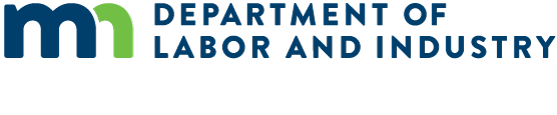 [Employers:  This is a sample notice employers can use to inform workers about the Safe Workplaces for Meat and Poultry Processing Workers Act as well as the Packinghouse Workers Bill of Rights, as required under Minnesota Statutes § 179.877.]Sus derechos como trabajador de empaque de carne o procesamiento avícolaLa Declaración de derechos de los trabajadores de empaque (Ley Estatal de Minnesota, Artículo 179.86) y la Ley de lugares de trabajo seguros para los trabajadores de procesamiento cárnico y avícola (Ley Estatal de Minnesota, Artículo 179.87 a 179.877) otorgan las siguientes protecciones en el lugar de trabajo a los trabajadores de procesamiento cárnico y avícola:Usted tiene derecho a estar seguro y sano en el trabajo. Su empleador debe contar con un programa de ergonomía creado por un comité. Su empleador debe capacitarle sobre cómo realizar nuevas tareas de forma segura. Dicha capacitación debe impartirse en un idioma y con un vocabulario que usted pueda entender. Cada año, su empleador debe brindarle al menos ocho horas de capacitación en seguridad sobre temas de salud y seguridad relacionados con su puesto y su trabajo. Dicha capacitación debe impartirse en un idioma y con un vocabulario que usted pueda entender. Al menos dos horas de la capacitación deben tratar la prevención de lesiones ergonómicas y los procedimientos sobre notificación de lesiones. Su empleador debe brindarle un tiempo de descanso adecuado para ir al baño, lavarse las manos y ponerse y sacarse el equipo de protección.Usted tiene derecho a negarse a trabajar en condiciones peligrosas. Si usted se niega a trabajar en condiciones peligrosas, debe seguir recibiendo su salario y no ser objeto de discriminación ni represalias. Usted tiene derecho a una mayor protección de la seguridad durante una emergencia de salud. Su empleador debe brindar medidas de salud, seguridad y saneamiento mejoradas durante una emergencia de salud pública en tiempos de paz que implique transmisión por vía aérea. Estas medidas incluyen, entre otras, distanciamiento físico, barreras, suministro gratuito de mascarillas y protectores faciales, desinfección del lugar de trabajo, etc.Usted tiene el derecho de sindicación y negociación colectiva. Usted también tiene el derecho de abstenerse de la sindicación y la negociación colectiva. Para obtener más información, comuníquese con la Junta Nacional de Relaciones Laborales llamando al 612-348-1757. Usted tiene derecho a no ser discriminado en el trabajo. Usted tiene derecho a no ser discriminado por motivos de raza, color, credo, religión, nacionalidad, sexo, estado civil, discapacidad, asistencia pública, edad, orientación sexual, identidad de género, situación familiar y actividad con la comisión local de derechos humanos. Para obtener más información, comuníquese con el Departamento de Derechos Humanos de Minnesota llamando al 833-454-0148. Usted tiene derecho a utilizar el seguro de indemnización por accidente o lesión laboral. Si su empleador está obligado a tener un seguro de indemnización por accidente o lesión laboral, usted tiene derecho a que ese seguro le ayude a cubrir su accidente o lesión laboral. Para obtener más información, comuníquese con la Oficina del Defensor General de los Trabajadores llamando al 651-284-5013 o enviando un correo electrónico a dli.ombudsman@state.mn.us.Usted tiene derecho a no sufrir represalias. Su empleador no puede tomar represalias ni medidas negativas contra usted por ejercer los derechos que le confiere la Ley de lugares de trabajo seguros para los trabajadores de procesamiento cárnico y avícola.Para obtener más informaciónPara hacer preguntas o presentar una queja, comuníquese con la División de Normas Laborales del Departamento de Trabajo e Industria de Minnesota llamando al 651-284-5075 o enviando un correo electrónico a dli.laborstandards@state.mn.us. Los trabajadores y otras personas también pueden presentar una demanda en un plazo de tres años a partir de la infracción de la Ley de lugares de trabajo seguros para los trabajadores de procesamiento cárnico y avícola.Este documento contiene información importante sobre su empleo. Marque la casilla a la izquierda para
recibir esta información en este idioma.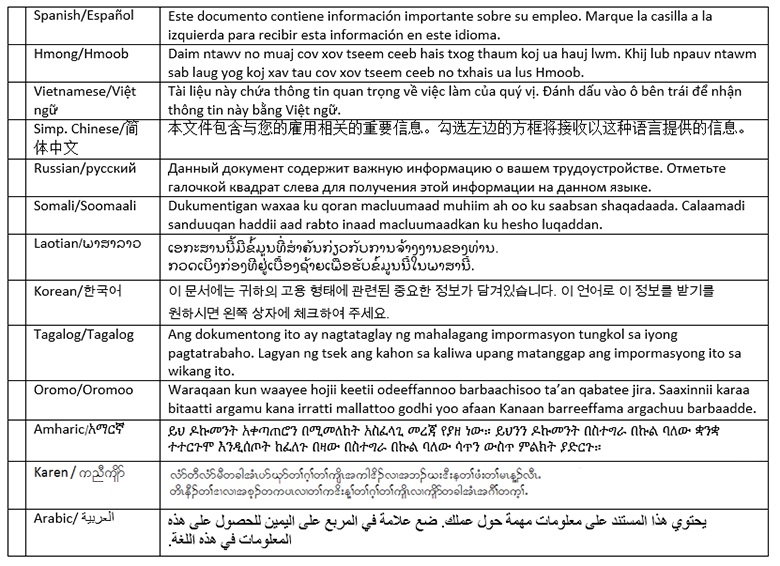 